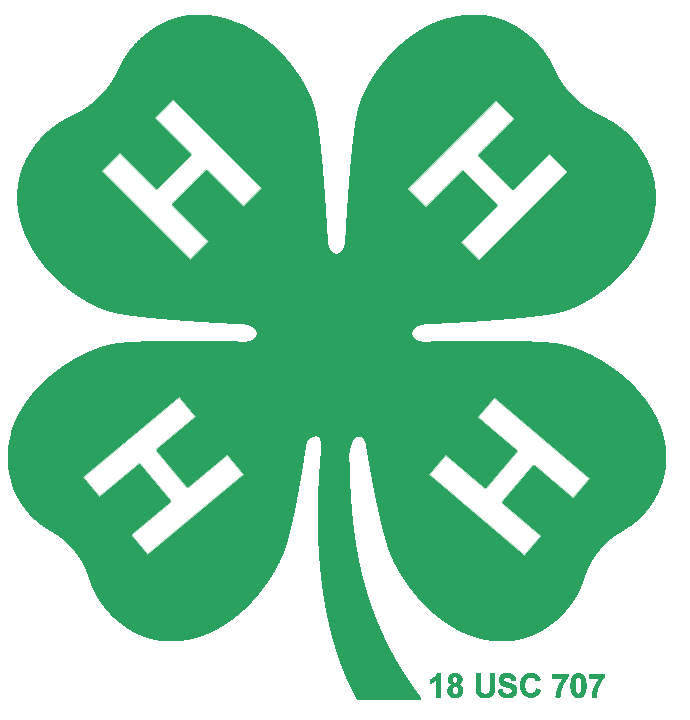 4-H CAMP SCHOLARSHIP APPLICATION*Due with camp registration and deposit*Partial camp scholarships may be available for children of families who need financial assistance.  Scholarship awards vary. The ability to provide scholarships is dependent on generous donations from the community, how much assistance we get from our community partners, and how many scholarships we will need to offer. Scholarships can range from $50 to $250.To apply, send: 1) camp registration form, 2) $60 deposit and 3) this application and 1099 form with personal information blacked out mailed/ dropped off to the City of Richmond Virginia Cooperative Extension Office. Please answer all questions on this form as best you can.  The registration, deposit and scholarship application should be received by Extension as soon as possible as camper spaces cannot be reserved without payment.  Space is limited!  Your deposit is not refundable once submitted and must be turned in by June 1st.All information on this form will remain confidential.(Please PRINT)Child's name _______________________________________________________  Age _________Birthdate (month/day/year)_________________________________  Number of years in 4-H______Mailing Address___________________________________________________________________Parent/Guardian's Name (print) ______________________________________________________Phone (Home)_____________ (Work)___________Email___________________________________________________________________________Why does your child need a scholarship?  (Please give examples, such as loss of job in family, education expenses, medical bills, etc.) _______________________________________________________________________________________________________________________________________________________________________________________________________________________________________________________________________________________________________________________________How do you think your child might benefit from participating in 4-H Jr. Camp?________________________________________________________________________________________________________________________________________________________________________________________________________________________________________________________________________________________________________________________________Has this child received a 4-H camp scholarship in previous years?    Yes____    No____Parent/Guardian please sign here							Date=============================================================================This application, $60 deposit, and camp registration form must be returned to your Extension Office as soon as possible as camper spaces and scholarships are limited. You can submit your camper registration before your deposit by email. Your point of contacts in the office are:Laila Ampy-Thomas		Twandra Lomax-Brown804-786-4150 ext. 3		804-786-4150 ext. 2Lrampythomas23@vt.edu	twandra@vt.eduScholarship recipients will be notified as soon as possible by phone or mail.  Recipients will be responsible for paying any remaining camp fee no later than June 14, 2022.  If fees are not paid, the camper will automatically forfeit the scholarship. Checks and money orders must be written out to VCE-Richmond City. We can only accept payments in the office. We cannot accept card or cash at this time.Virginia Cooperative Extension is a partnership of Virginia Tech, Virginia State University, the U.S. Department of Agriculture, and local governments. Its programs and employment are open to all, regardless of age, color, disability, gender, gender identity, gender expression, national origin, political affiliation, race, religion, sexual orientation, genetic information, military status, or any other basis protected by law.